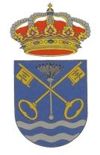 Santa Marta de Tormes a            de septiembre de 2017Fdo.:SE DEBERÁ RELLENAR UNA SOLICITUD POR ACTIVIDAD SELECCIONADARECOGIDA DE SOLICITUDES POR ORDEN DE INSCRIPCIÓN DEL 14 y 15 DE SEPTIEMBRE DE 9:00 A 12:00 y de 17:00 a 19:30 h.SE RECOGERA UN MAXIMO DE TRES SOLICITUDES POR PERSONACOMIENZO DE ACTIVIDADES EL 2 DE OCTUBRESE DEBERA RELLENAR UNA FICHA POR PERSONA Y ACTIVIDAD.EL LISTADO DE ADMITIDOS SE PUBLICARÁ EN EL TABLON DE ANUNCIO DEL EDIFICIO SOCIOCULTURAL EL DIA 22 DE SEPTIEMBRELAS ACTIVIDADES SE IMPARTIRÁN DEL 2 DE OCTUBRE AL 30 DE JUNIO EXCEPTO LOS SIGUIENTES DIAS.Octubre	Día 12: Fiesta Nacional de España NoviembreDía 1: Festividad de todos los Santos.Diciembre Día 6: Día de la Constitución.Día 8: Inmaculada ConcepciónVacaciones de NavidadEnero Vacaciones de NavidadFebrero Día 3: Fiesta localDías Fiestas de CarnavalMarzo Vacaciones de Semana SantaAbril Día 23: Fiesta de la Comunidad AutónomaMayo Día 1: Fiesta del TrabajoNOMBRE Y APELLIDOSDIRECCIÓNLOCALIDADPROVINCIAPROVINCIAF. NACIMIENTOTELEFONO DE CONTACTOFIJOMOVILMOVILMAILNOMBRE DE LA ACTIVIDADGRUPO Y HORARIO SELECCIONADODíasHorariosHorariosHorariosTEMPORALIDAD QUE SE APUNTAMES          TRIMESTRE          CURSO COMPLETO     PARA LA ACTIVIDAD DE AEROBIC, PILATES Y GIMNASIA DE MANTENIMIENTO MARQUE EL NÚMERO DE HORAS SEMANALES1 hora  2 horas  3 horas  4 horas  5 horas MES          TRIMESTRE          CURSO COMPLETO     PARA LA ACTIVIDAD DE AEROBIC, PILATES Y GIMNASIA DE MANTENIMIENTO MARQUE EL NÚMERO DE HORAS SEMANALES1 hora  2 horas  3 horas  4 horas  5 horas PRECIOOBSERVACIONES